Publicado en Chihuahua el 04/08/2022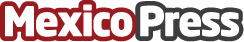 Los Anchondo representan la tradición y la innovación con su orquesta rancheraDesde Chihuahua para el mundo, Los Anchondo se han destacado por su originalidad musical siendo la única orquesta ranchera del país mexicanoDatos de contacto:irene lopez7863781758Nota de prensa publicada en: https://www.mexicopress.com.mx/los-anchondo-representan-la-tradicion-y-la Categorías: Nacional Música Entretenimiento Celebraciones http://www.mexicopress.com.mx